                                                         Une feuille d’inscription par équipe cavalier / cheval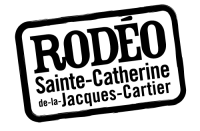 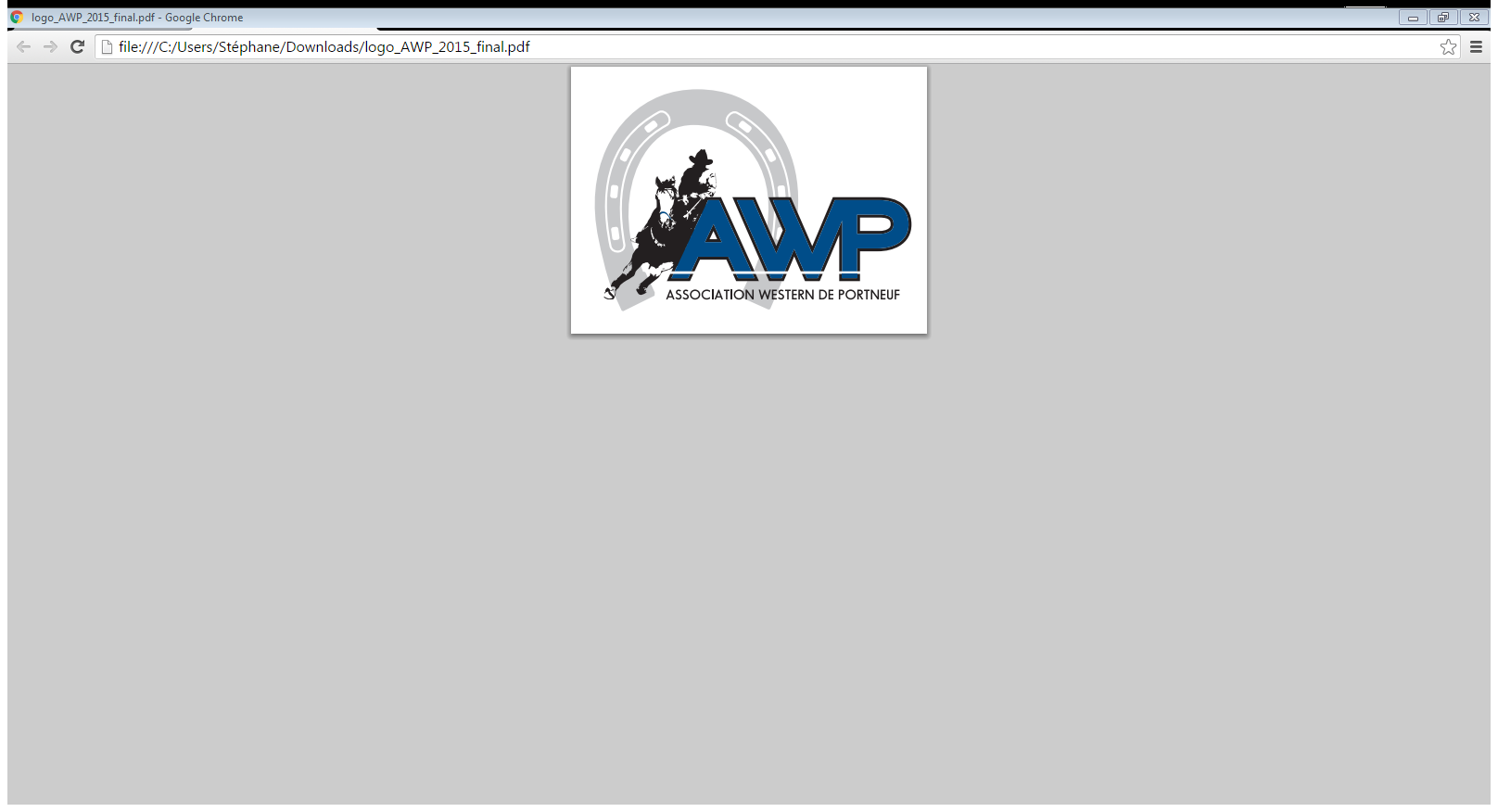 INSCRIPTION GYMKHANA STE-CATHERINE 2019	NOM DU CAVALIER : ______________________________________VOUS DEVEZ AVOIR UN TEST COGGIN 2019           VOUS DEVEZ ÊTRE MEMBRE DE CHEVAL-QUÉBEC 2019****** VOUS DEVEZ ÊTRE MEMBRE DE L’AWP 2019           VOUS DEVEZ ÊTRE MEMBRE DE CHEVAL-QUÉBEC 2019***
VOUS DEVEZ AVOIR UN TEST COGGIN 2019            VEUILLEZ PRENDRE NOTE QUE LES INSCRIPTIONS REÇUES APRÈS LE 17 JUIN 2019 (date inscrite sur l’enveloppe lors de l’envoie de Poste Canada) SERONT MIS À LA FIN DE L’ORDRE DE PASSAGE. SAMEDI 29 et 30 JUIN  2019, 8H À 12HSAMEDI 29 et 30 JUIN  2019, 8H À 12HSAMEDI 29 et 30 JUIN  2019, 8H À 12HSAMEDI 29 et 30 JUIN  2019, 8H À 12HSAMEDI 29 et 30 JUIN  2019, 8H À 12HNOM DU CHEVAL : NOM DU CHEVAL : NOM DU CHEVAL : NOM DU CHEVAL : NOM DU CHEVAL : CLASSECOÛT AVANT LE 
17 JUIN 2019COÛT APRÈS LE 17 JUIN 2019SAMEDIDIMANCHEBARILS 5D (1000$ ajouté)20$40$RELAIS 2D (400$ ajouté)20$40$SLALOM 3D (400$ ajouté)20$40$TOTAL------TOTALSAMEDI :        nbre de chevaux : ____  x  10 $ : _______DIMANCHE :    nbre de chevaux : ____  x  10 $ : ______TOTAL DES CLASSE :_____________________GRAND TOTAL :__________________________
PARTENAIRE DU RELAIS : _________________________________

NOM DE SON CHEVAL : _________________________________
ENVOIE POSTALE ET PAIEMENT À L’ADRESSE SUIVANTE : 
1107 Grande-Ligne, Saint-Raymond, QC, G3L2Z3